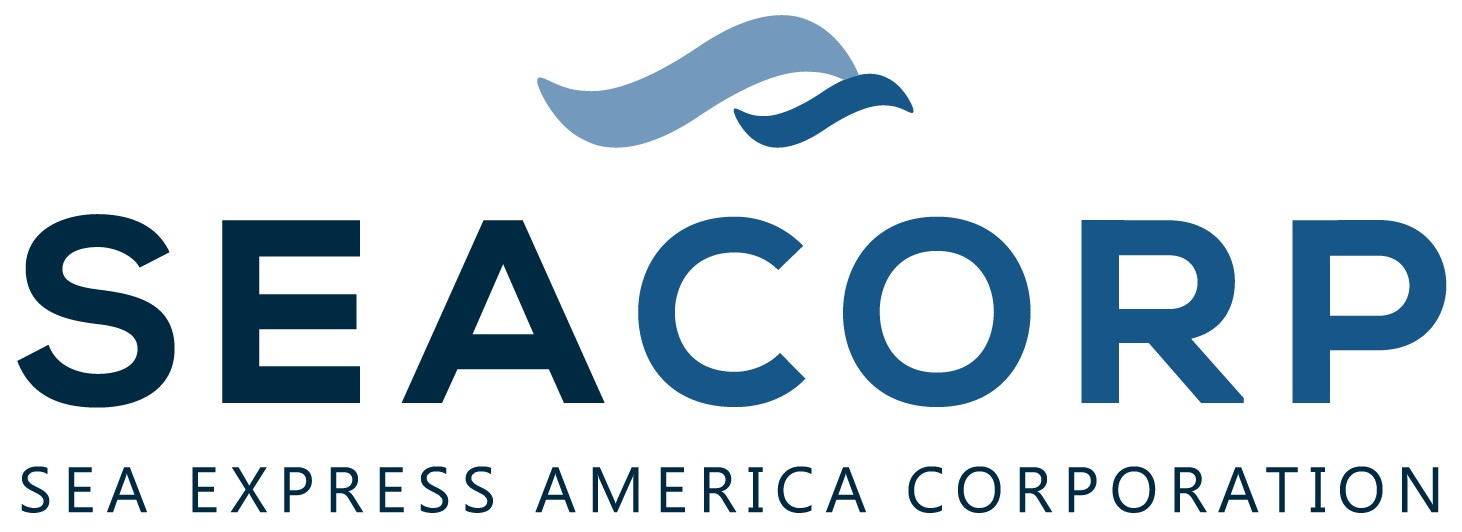 Container TypeInterior DesignInterior DesignDoor OpeningMax Gross WeightTare WeightTare WeightPayloadCubic Capacity20’ dry freight container20’ x 8’ x 8’6”L:  19’ 4”W: 7’ 8”H:  7’ 10”L:  19’ 4”W: 7’ 8”H:  7’ 10”W: 7’ 8”H: 7’ 5”42,739 lbs4,739 lbs4,739 lbs38,000 lbs1,179 ft320’ open top container20’ x 8’ x 8’ 6”L:  19’ 4”
W: 7’ 7”
H:  7’ 9”L:  19’ 4”
W: 7’ 7”
H:  7’ 9”W: 7’ 7”H: 7’ 8”42,799 lbs4,799 lbs4,799 lbs38,000 lbs1,143 ft320’ flat rack container20’ x 8’ x 8’ 6”L:  19’ 5”
W: 7’ 10”H:  7’ 4”L:  19’ 5”
W: 7’ 10”H:  7’ 4”N / A43,643 lbs5,643 lbs5,643 lbs38,000 lbsN / A20’ reefer container20’ x 8’ x 8’ 6” insulatedL:  17’ 10”W: 7’ 6”
H:  7’ 5”L:  17’ 10”W: 7’ 6”
H:  7’ 5”W: 7’ 6”H: 7’ 5”44,062 lbs6,062 lbs6,062 lbs38,000 lbs957 ft340’ dry freight container40’ x 8’ x 8’6”L:  39’ 6”
W: 7’ 9”
H:  7’ 10”L:  39’ 6”
W: 7’ 9”
H:  7’ 10”W: 7’ 8”H: 7’ 5”52,156 lbs8,156 lbs8,156 lbs44,000 lbs2,390 ft340’ high cube dry container40’ x 8’ x 9’6”L:  39’ 6”
W: 7’ 9”
H:  8’ 9”L:  39’ 6”
W: 7’ 9”
H:  8’ 9”W: 7’ 8”H: 8’ 6”50,393 lbs8,465 lbs8,465 lbs44,000 lbs2,714 ft340’ open top container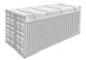 40’ x 8’ x 8’6”L:  39’ 6”
W: 7’ 9”
H:  7’ 7”L:  39’ 6”
W: 7’ 9”
H:  7’ 7”W: 7’ 8”
H: 7’ 5”53,480 lbs9,480 lbs9,480 lbs44,000 lbs2,286 ft340’ flat rack container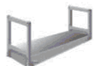 40’ x 8’ x 8’6”L:  39’ 6”
W: 7’ 10”
H:  6’ 5”L:  39’ 6”
W: 7’ 10”
H:  6’ 5”N / A54,042 lbs10,042 lbs10,042 lbs44,000 lbsN / A40’ reefer container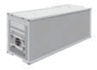 40’ x 8’ x 8’6”insulatedL:  37’ 11”
W: 7’ 6”
H:  7’ 2”L:  37’ 11”
W: 7’ 6”
H:  7’ 2”W: 7’ 6”
H: 7’ 1”52,597 lbs8,597 lbs8,597 lbs44,000 lbs2,000 ft345’ dry freight container45’ x 8’ x 9’6”L:  44’ 3”
W: 7’ 10”
H:  8’ 9”L:  44’ 3”
W: 7’ 10”
H:  8’ 9”W: 7’ 8”
H: 8’ 6”52,579 lbs8,597 lbs8,597 lbs44,000 lbs3,071 ft3Metric Conversion ChartMetric Conversion ChartMetric Conversion ChartMetric Conversion ChartMetric Conversion ChartMetric Conversion ChartMetric Conversion ChartMetric Conversion ChartMetric Conversion ChartFromFromIntoIntoIntoIntoMultiply ByMultiply ByMultiply Byft2ft2m2m2m2m20.09290.09290.0929ft3ft3m3m3m3m30.028320.028320.02832lbslbskgkgkgkg.04536.04536.04536inchinchcmcmcmcm2.5402.5402.540inchinchmmmmmmmm25.4025.4025.40gallonsgallonsliterliterliterliter3.7853.7853.785FromFromIntoIntoIntoIntoDivide ByDivide ByDivide ByLxWxHLxWxHft3ft3ft3ft3172817281728